Административная процедура 18.18.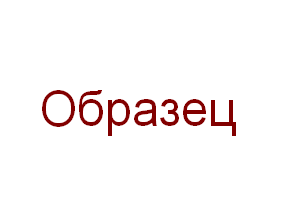 ЗАЯВЛЕНИЕПрошу выдать выписку из Единого государственного регистра юридических лиц и индивидуальных предпринимателей в отношении Ивановой Инны Ивановны. Сведения необходимы для начисления социального пособия.Ответ прошу выдать на руки.К заявлению прилагаю документы:Копия паспорта на 1 л. в 1 экз.01.09.2015								И.И. ИвановаЗельвенский районный исполнительный комитетИвановой Инны Ивановнызарегистрированной по месту жительства г.п. Зельва, ул. Пушкина, д. 107паспорт КН 1730123идентификационный номер4040578К029РВ0выдан Зельвенским районным отделом внутренних дел Гродненской области, 13.06.2008тел. +375 ХХ ХХХ-ХХ-ХХ